Top of FormName________________________________________________________________________________________University/Organization/Company: ______________________________________________________________Address:__________________________________________________________________________________________________________________________________________________________________________________________E-mail: ________________________________ Telephone: _________________________________________Please check appropriate registration fee:*Bank Details:Bank Name:  Habib Bank Limited Account owner: Islamic International Medical College Trust (IIMCT)Bank code: 5009Account number: 50097900397155REGISTRATION INFORMATIONPlease make sure the payment is done via cash (save receipt) or online bank transfer (save receipt).Payment is due before December 31st , 2019For inquiries, please contact Dr Naveed Anwar (Naveed.anwer@riphah.edu.pk ) +92-321-4568429Registration Form3rd International Conference on Rehabilitation sciences March 13 – 15, 2020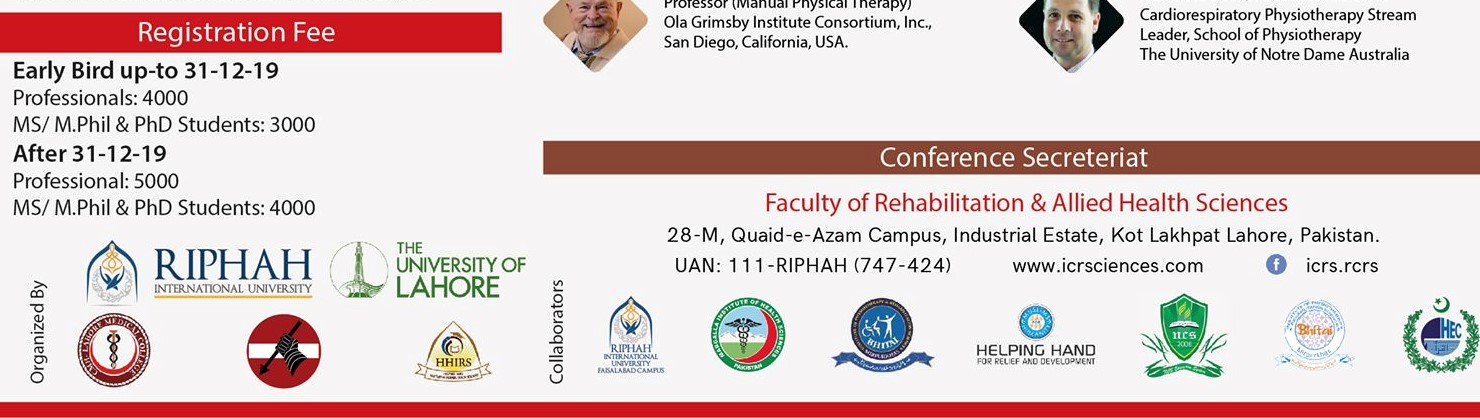 Description Amount (Rs)(Check the appropriate box) Conference registration 4000PCW-I (Pre-Conference Workshop International)3000PCW-N (Pre-Conference Workshop National)1000Gala Dinner 1000PPTA/Association Member/Group Registration (Discount)500PAYMENT METHOD (Check the appropriate box) Online *bank Transfer Cash 